花蓮縣立美崙國中50週年校慶「豐華50-Logo設計甄選暨展覽」活動計畫目的：（一）為增加校慶活動內容豐富性及傳承本校50年優良校風，特辦理此次文宣徵選。（二）活動徵選出之LOGO，象徵美崙國中50年來之精神與傳承。徵選方式：參加對象：本校教職員工、退休教職員工、在校學生、畢業校友。請本校組成評審小組評選最優的前三名，頒發獎狀及獎金；佳作二名，頒發獎狀。票選及評選出LOGO作品之著作版權，全權交與主辦單位處理(含修圖)，作為文宣品、海報及紀念品等專屬LOGO。徵件時間：公告日起至107年10月31日繳件地點：美崙國中學務處活動組報名方式：(一)交件日期：公告日起至 107年10月31日（三）12時截止收件。(二)繳交文件：相關表單可於本校首頁下載。1.報名表含授權同意書(附件三-1)乙份2.設計圖稿(附件三-2)(三)繳送方式：親送或掛號郵寄花蓮縣立美崙國中學務處活動組（信封外請加註【參加花蓮縣立美崙國中50週年校慶標誌(Logo)徵選比賽】等字樣）。送件地址：970花蓮市化道路40巷1號，洽詢電話：03-8223537#122。作品規格：(一)設計圖幅尺寸以不超過×為原則。圖案力求簡潔而內涵深意、並具視覺美感，作品應呈現並融合本校精神與特色。(二)請簡單扼要敘述說明設計理念（100字以內，條列說明者佳）。評選辦法及獎勵：（一）評審標準：主題意象表達30%、創意及整體造型50%、應用可行性20%。（二）獎勵辦法：1、評審小組選出最優前三名，頒發獎狀及獎金，第一名獎金1000元、第二名獎金800元、第三名獎金500元；佳作二名，頒發獎狀。2、得獎作品若發現抄襲情事，則取消參選資格，以下一名作品遞補。本計畫經校慶籌備會討論後陳校長核可後實施。◎LOGO作品示例花蓮縣立美崙國中50週年校慶「豐華五十-Logo設計甄選」活動報名表花蓮縣立美崙國中50週年校慶「豐華五十-Logo設計甄選」設計圖稿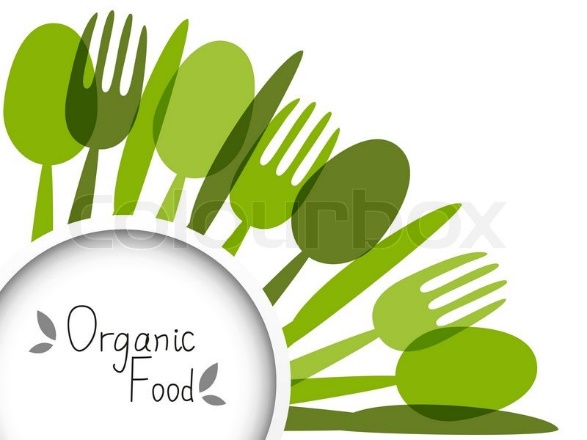 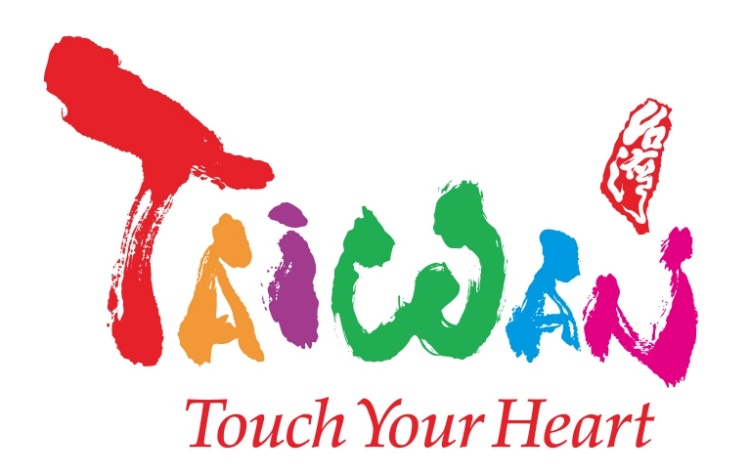 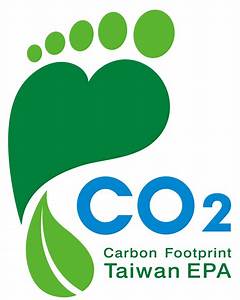 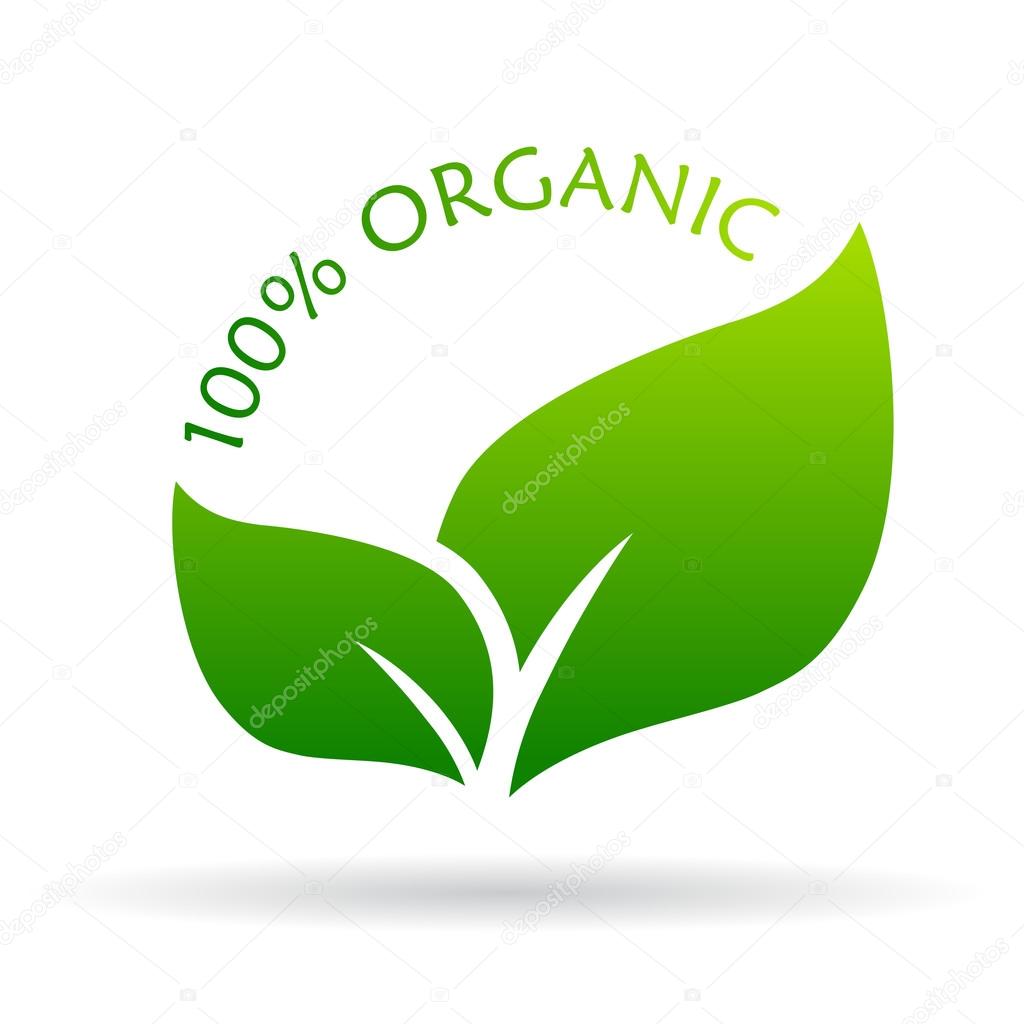 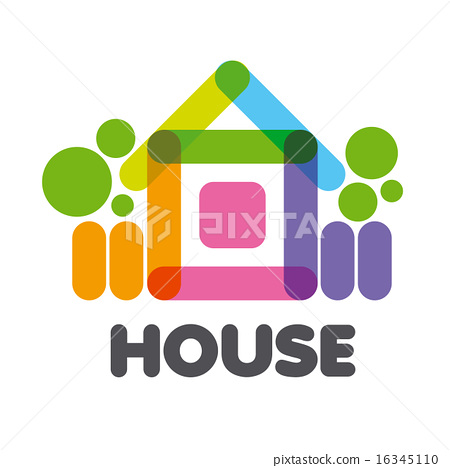 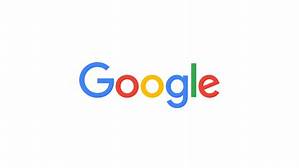 姓      名身分別(請勾選)□在校學生班級座號班級座號身分別(請勾選)□畢業校友畢業年份畢業年份身分別(請勾選)□現職教職員工  □退休教職員工服務處室服務處室聯絡電話手機E-mail著作權讓與同意書    本人提交花蓮縣立美崙國中50週年校慶「豐華五十-Logo設計甄選」比賽作品，保證為本人所原創，並未曾公開發表，絕無侵害他人著作之事宜，且不行使著作人格權，若有著作權之爭議，願負相關法律責任。並聲明同意作品得獎後，著作財產權全部讓與花蓮縣立美崙國中所使用。本校行使一切重製及無限次公開展示等權利，均不另通知及給酬，特立此同意書。此致花蓮縣立美崙國中                          立同意書人：                                中華民國        年         月         日    本人提交花蓮縣立美崙國中50週年校慶「豐華五十-Logo設計甄選」比賽作品，保證為本人所原創，並未曾公開發表，絕無侵害他人著作之事宜，且不行使著作人格權，若有著作權之爭議，願負相關法律責任。並聲明同意作品得獎後，著作財產權全部讓與花蓮縣立美崙國中所使用。本校行使一切重製及無限次公開展示等權利，均不另通知及給酬，特立此同意書。此致花蓮縣立美崙國中                          立同意書人：                                中華民國        年         月         日    本人提交花蓮縣立美崙國中50週年校慶「豐華五十-Logo設計甄選」比賽作品，保證為本人所原創，並未曾公開發表，絕無侵害他人著作之事宜，且不行使著作人格權，若有著作權之爭議，願負相關法律責任。並聲明同意作品得獎後，著作財產權全部讓與花蓮縣立美崙國中所使用。本校行使一切重製及無限次公開展示等權利，均不另通知及給酬，特立此同意書。此致花蓮縣立美崙國中                          立同意書人：                                中華民國        年         月         日